Every teacher has redesigned their Schoology pages to look exactly the same. To join their Google Meets, visit their Schoology page and find the section that says “Virtual Class Time”. There, teachers have provided an online link to join their class. Click, or copy and paste the into your internet browser, and click enter. Office Hours are also done through Google Meets. Remember, each teacher has a different link. 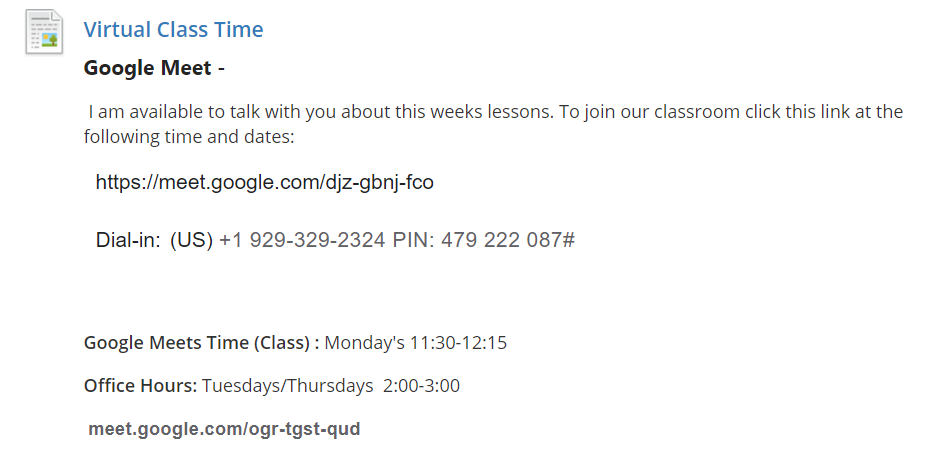 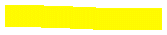 